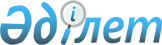 Об утверждении бюджета Кокалажарского сельского округа района имени Габита Мусрепова на 2024-2026 годыРешение маслихата района имени Габита Мусрепова Северо-Казахстанской области от 29 декабря 2023 года № 14-5
      Сноска. Вводится в действие с 01.01.2024 в соответствии с пунктом 6 настоящего решения.
      В соответствии со статьями 9-1, 75 Бюджетного кодекса Республики Казахстан, статьей 6 Закона Республики Казахстан "О местном государственном управлении и самоуправлении в Республике Казахстан", маслихат района имени Габита Мусрепова Северо-Казахстанской области РЕШИЛ:
      1. Утвердить бюджет Кокалажарского сельского округа района имени Габита Мусрепова на 2024-2026 годы согласно приложениям 1, 2 и 3 соответственно к настоящему решению, в том числе на 2024 год в следующих объемах:
      1) доходы – 33 433 тысячи тенге:
      налоговые поступления – 4 398 тысяч тенге;
      неналоговые поступления – 0;
      поступления от продажи основного капитала – 0;
      поступления трансфертов – 29 035 тысячи тенге; 
      2) затраты – 33 433 тысячи тенге; 
      3) чистое бюджетное кредитование – 0:
      бюджетные кредиты – 0;
      погашение бюджетных кредитов – 0; 
      4) сальдо по операциям с финансовыми активами – 0:
      приобретение финансовых активов – 0;
      поступления от продажи финансовых активов государства – 0;
      5) дефицит (профицит) бюджета – 0;
      6) финансирование дефицита (использование профицита) бюджета – 0:
      поступление займов – 0;
      погашение займов – 0;
      используемые остатки бюджетных средств – 0;
      2. Установить, что доходы бюджета Кокалажарского сельского округа на 2024 год формируются в соответствии со статьей 52-1 Бюджетного кодекса Республики Казахстан за счет следующих налоговых поступлений:
      1) индивидуального подоходного налога по доходам, подлежащим обложению самостоятельно физическими лицами, у которых на территории села расположено заявленное при постановке на регистрационный учет в органе государственных доходов:
      место нахождения – для индивидуального предпринимателя, частного нотариуса, частного судебного исполнителя, адвоката, профессионального медиатора;
      место жительства – для остальных физических лиц;
      2) налога на имущество физических лиц по объектам обложения данным налогом, находящимся на территории сельского округа;
      3) земельного налога на земли населенных пунктов с физических и юридических лиц по земельным участкам, находящимся на территории села;
      3-1) единого земельного налога;
      4) налога на транспортные средства:
      с физических лиц, место жительства которых находится на территории села;
      с юридических лиц, место нахождения которых, указываемое в их учредительных документах, располагается на территории села;
      4-1) плата за пользование земельными участками.
      3. Неналоговыми поступлениями в бюджет сельского округа являются:
      1) доходы от коммунальной собственности сельского округа (коммунальной собственности местного самоуправления);
      другие доходы от коммунальной собственности сельского округа (коммунальной собственности местного самоуправления);
      4. Поступлением в бюджет сельского округа от продажи основного капитала является:
      1) поступления от продажи земельных участков, за исключением поступлений от продажи земельных участков сельскохозяйственного назначения;
      5. Объем бюджетной субвенции, передаваемой из районного бюджета в бюджет Кокалажарского сельского округа, составляет 21 841 тысяча тенге.
      6. Настоящее решение вводится в действие с 1 января 2024 года. Бюджет на 2024 год Кокалажарского сельского округа района имени Габита Мусрепова Бюджет на 2025 год Кокалажарского сельского округа района имени Габита Мусрепова Бюджет на 2026 год Кокалажарского сельского округа района имени Габита Мусрепова
					© 2012. РГП на ПХВ «Институт законодательства и правовой информации Республики Казахстан» Министерства юстиции Республики Казахстан
				
      Председатель маслихата района имени Габита МусреповаСеверо-Казахстанской области 

С. Баумаганбетов
Приложение 2 к решениюмаслихата района имени Габита Мусрепова Северо-Казахстанской области от29 декабря 2023 года № 14-5
Категория
Класс
Подкласс
Наименование
Сумма (тысяч тенге)
1. Доходы
33 433
1
Налоговые поступления
4 398
01
Подоходный налог
290
2
Индивидуальный подоходный налог
290
04
Налоги на собственность
3 108 
1
Налоги на имущество
100
3
Земельный налог
8
4
Налог на транспортные средства
2 000
5
Единый земельный налог
1 000
05
Внутренние налоги на товары, работы и услуги
1 000
3
Поступления за использование природных и других ресурсов
1 000
2
Неналоговые поступления
0
3
Поступления от продажи основного капитала
0
4
Поступления трансфертов
29 035
02
Трансферты из вышестоящих органов государственного управления
29 035
3
Трансферты из районного (города областного значения) бюджета
29 035
Функциональная
группа
Администратор
бюджетных программ
Программа
Наименование
Сумма (тысяч
тенге)
2. Затраты
33 433
01
Государственные услуги общего характера
28 960
124
Аппарат акима города районного значения, села, поселка, сельского округа
28 960
001
Услуги по обеспечению деятельности акима города районного значения, села, поселка, сельского округа
28 960
07
Жилищно-коммунальное хозяйство
3 473
124
Аппарат акима города районного значения, села, поселка, сельского округа
3 473
008
Освещение улиц в населенных пунктах
1 101
009
Обеспечение санитарии населенных пунктов
300
014
Организация водоснабжения населенных пунктов
2 072
12
Транспорт и коммуникации
1 000
124
Аппарат акима города районного значения, села, поселка, сельского округа
1 000
013
Обеспечение функционирования автомобильных дорог в городах районного значения, селах, поселках, сельских округах
1 000
3. Чистое бюджетное кредитование
0
Бюджетные кредиты
0
Погашение бюджетных кредитов
0
4. Сальдо по операциям с финансовыми активами
0
Приобретение финансовых активов
0
Поступления от продажи финансовых активов государства
0
5. Дефицит (профицит) бюджета
0
6. Финансирование дефицита (использование профицита) бюджета
0
Поступление займов
0
Погашение займов
0
Используемые остатки бюджетных средств
0Приложение 2 к решениюмаслихата района имени Габита Мусрепова Северо-Казахстанской области от 29 декабря 2023 года № 14-5
Категория
Класс
Подкласс
Наименование
Сумма (тысяч тенге)
1. Доходы
28 076
1
Налоговые поступления
4 706
01
Подоходный налог
310
2
Индивидуальный подоходный налог
310
04
Налоги на собственность
3 326
1
Налоги на имущество
107
3
Земельный налог
9
4
Налог на транспортные средства
2 140
5
Единый земельный налог
1 070
05
Внутренние налоги на товары, работы и услуги
1 070
3
Поступления за использование природных и других ресурсов
1 070
2
Неналоговые поступления
0
3
Поступления от продажи основного капитала
0
4
Поступления трансфертов
23 370
02
Трансферты из вышестоящих органов государственного управления
23 370
3
Трансферты из районного (города областного значения) бюджета
23 370
Функциональная
группа
Администратор
бюджетных
программ
Программа
Наименование
Сумма (тысяч
тенге)
2. Затраты
28 076
01
Государственные услуги общего характера
28 076
124
Аппарат акима города районного значения, села, поселка, сельского округа
28 076
001
Услуги по обеспечению деятельности акима города районного значения, села, поселка, сельского округа
28 076
3. Чистое бюджетное кредитование
0
Бюджетные кредиты
0
Погашение бюджетных кредитов
0
4. Сальдо по операциям с финансовыми активами
0
Приобретение финансовых активов
0
Поступления от продажи финансовых активов государства
0
5. Дефицит (профицит) бюджета
0
6. Финансирование дефицита (использование профицита) бюджета
0
Поступление займов
0
Погашение займов
0
Используемые остатки бюджетных средств
0Приложение 3 к решениюмаслихата района имени Габита Мусрепова Северо-Казахстанской области от29 декабря 2023 года № 14-5
Категория
Класс
Подкласс
Наименование
Сумма (тысяч тенге)
1. Доходы
30 041
1
Налоговые поступления
5 035
01
Подоходный налог
332
2
Индивидуальный подоходный налог
332
04
Налоги на собственность
3 558
1
Налоги на имущество
114
3
Земельный налог
9
4
Налог на транспортные средства
2 290
5
Единый земельный налог
1 145
05
Внутренние налоги на товары, работы и услуги
1 145
3
Поступления за использование природных и других ресурсов
1 145
2
Неналоговые поступления
0
3
Поступления от продажи основного капитала
0
4
Поступления трансфертов
25 006
02
Трансферты из вышестоящих органов государственного управления
25 006
3
Трансферты из районного (города областного значения) бюджета
25 006
Функциональная
группа
Администратор
бюджетных
программ
Программа
Наименование
Сумма (тысяч
тенге)
2. Затраты
30 041
01
Государственные услуги общего характера
30 041
124
Аппарат акима города районного значения, села, поселка, сельского округа
30 041
001
Услуги по обеспечению деятельности акима города районного
значения, села, поселка, сельского округа
30 041
3. Чистое бюджетное кредитование
0
Бюджетные кредиты
0
Погашение бюджетных кредитов
0
4. Сальдо по операциям с финансовыми активами
0
Приобретение финансовых активов
0
Поступления от продажи финансовых активов государства
0
5. Дефицит (профицит) бюджета
0
6. Финансирование дефицита (использование профицита) бюджета
0
Поступление займов
0
Погашение займов
0
Используемые остатки бюджетных средств
0